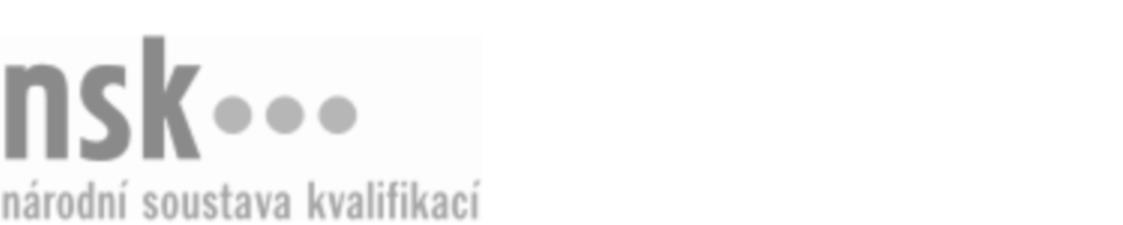 Kvalifikační standardKvalifikační standardKvalifikační standardKvalifikační standardKvalifikační standardKvalifikační standardKvalifikační standardKvalifikační standardPracovník/pracovnice výroby nečokoládových cukrovinek (kód: 29-046-H) Pracovník/pracovnice výroby nečokoládových cukrovinek (kód: 29-046-H) Pracovník/pracovnice výroby nečokoládových cukrovinek (kód: 29-046-H) Pracovník/pracovnice výroby nečokoládových cukrovinek (kód: 29-046-H) Pracovník/pracovnice výroby nečokoládových cukrovinek (kód: 29-046-H) Pracovník/pracovnice výroby nečokoládových cukrovinek (kód: 29-046-H) Pracovník/pracovnice výroby nečokoládových cukrovinek (kód: 29-046-H) Autorizující orgán:Ministerstvo zemědělstvíMinisterstvo zemědělstvíMinisterstvo zemědělstvíMinisterstvo zemědělstvíMinisterstvo zemědělstvíMinisterstvo zemědělstvíMinisterstvo zemědělstvíMinisterstvo zemědělstvíMinisterstvo zemědělstvíMinisterstvo zemědělstvíMinisterstvo zemědělstvíMinisterstvo zemědělstvíSkupina oborů:Potravinářství a potravinářská chemie (kód: 29)Potravinářství a potravinářská chemie (kód: 29)Potravinářství a potravinářská chemie (kód: 29)Potravinářství a potravinářská chemie (kód: 29)Potravinářství a potravinářská chemie (kód: 29)Potravinářství a potravinářská chemie (kód: 29)Týká se povolání:Pracovník výroby nečokoládových cukrovinekPracovník výroby nečokoládových cukrovinekPracovník výroby nečokoládových cukrovinekPracovník výroby nečokoládových cukrovinekPracovník výroby nečokoládových cukrovinekPracovník výroby nečokoládových cukrovinekPracovník výroby nečokoládových cukrovinekPracovník výroby nečokoládových cukrovinekPracovník výroby nečokoládových cukrovinekPracovník výroby nečokoládových cukrovinekPracovník výroby nečokoládových cukrovinekPracovník výroby nečokoládových cukrovinekKvalifikační úroveň NSK - EQF:333333Odborná způsobilostOdborná způsobilostOdborná způsobilostOdborná způsobilostOdborná způsobilostOdborná způsobilostOdborná způsobilostNázevNázevNázevNázevNázevÚroveňÚroveňPříjem a uchovávání surovin a polotovarů pro výrobu nečokoládových cukrovinekPříjem a uchovávání surovin a polotovarů pro výrobu nečokoládových cukrovinekPříjem a uchovávání surovin a polotovarů pro výrobu nečokoládových cukrovinekPříjem a uchovávání surovin a polotovarů pro výrobu nečokoládových cukrovinekPříjem a uchovávání surovin a polotovarů pro výrobu nečokoládových cukrovinek33Příprava a úprava surovin pro výrobu nečokoládových cukrovinekPříprava a úprava surovin pro výrobu nečokoládových cukrovinekPříprava a úprava surovin pro výrobu nečokoládových cukrovinekPříprava a úprava surovin pro výrobu nečokoládových cukrovinekPříprava a úprava surovin pro výrobu nečokoládových cukrovinek33Obsluha linek na výrobu nečokoládových cukrovinekObsluha linek na výrobu nečokoládových cukrovinekObsluha linek na výrobu nečokoládových cukrovinekObsluha linek na výrobu nečokoládových cukrovinekObsluha linek na výrobu nečokoládových cukrovinek33Skladování, balení a expedice potravinářských výrobkůSkladování, balení a expedice potravinářských výrobkůSkladování, balení a expedice potravinářských výrobkůSkladování, balení a expedice potravinářských výrobkůSkladování, balení a expedice potravinářských výrobků33Posuzování jakosti cukrovinkářských surovin, polotovarů a hotových výrobkůPosuzování jakosti cukrovinkářských surovin, polotovarů a hotových výrobkůPosuzování jakosti cukrovinkářských surovin, polotovarů a hotových výrobkůPosuzování jakosti cukrovinkářských surovin, polotovarů a hotových výrobkůPosuzování jakosti cukrovinkářských surovin, polotovarů a hotových výrobků33Provádění hygienicko-sanitační činnosti v potravinářských provozech, dodržování bezpečnostních předpisů a zásad bezpečnosti potravinProvádění hygienicko-sanitační činnosti v potravinářských provozech, dodržování bezpečnostních předpisů a zásad bezpečnosti potravinProvádění hygienicko-sanitační činnosti v potravinářských provozech, dodržování bezpečnostních předpisů a zásad bezpečnosti potravinProvádění hygienicko-sanitační činnosti v potravinářských provozech, dodržování bezpečnostních předpisů a zásad bezpečnosti potravinProvádění hygienicko-sanitační činnosti v potravinářských provozech, dodržování bezpečnostních předpisů a zásad bezpečnosti potravin33Vedení provozní evidence při výrobě nečokoládových cukrovinekVedení provozní evidence při výrobě nečokoládových cukrovinekVedení provozní evidence při výrobě nečokoládových cukrovinekVedení provozní evidence při výrobě nečokoládových cukrovinekVedení provozní evidence při výrobě nečokoládových cukrovinek33Pracovník/pracovnice výroby nečokoládových cukrovinek,  29.03.2024 12:39:05Pracovník/pracovnice výroby nečokoládových cukrovinek,  29.03.2024 12:39:05Pracovník/pracovnice výroby nečokoládových cukrovinek,  29.03.2024 12:39:05Pracovník/pracovnice výroby nečokoládových cukrovinek,  29.03.2024 12:39:05Strana 1 z 2Strana 1 z 2Kvalifikační standardKvalifikační standardKvalifikační standardKvalifikační standardKvalifikační standardKvalifikační standardKvalifikační standardKvalifikační standardPlatnost standarduPlatnost standarduPlatnost standarduPlatnost standarduPlatnost standarduPlatnost standarduPlatnost standarduStandard je platný od: 27.10.2023Standard je platný od: 27.10.2023Standard je platný od: 27.10.2023Standard je platný od: 27.10.2023Standard je platný od: 27.10.2023Standard je platný od: 27.10.2023Standard je platný od: 27.10.2023Pracovník/pracovnice výroby nečokoládových cukrovinek,  29.03.2024 12:39:05Pracovník/pracovnice výroby nečokoládových cukrovinek,  29.03.2024 12:39:05Pracovník/pracovnice výroby nečokoládových cukrovinek,  29.03.2024 12:39:05Pracovník/pracovnice výroby nečokoládových cukrovinek,  29.03.2024 12:39:05Strana 2 z 2Strana 2 z 2